Ooh La LaRonnie Lane and Ronnie Wood 1973 (as recorded by Rod Stewart 1998)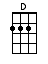 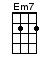 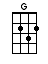 INTRO:  / 1 2 3 4 /[D] / [D] / [Em7] / [Em7] /[D] / [D] / [Em7] / [Em7]I [D] wish, that [D] I knew what I know [Em7] now[G] When I was youngerI [D] wish, that [D] I knew what I know [Em7] now[G] When I was stronger[D] Poor, old, granddadI [Em7] laughed at all his wordsI [D] thought he was a bitter manHe [Em7] spoke of women's waysThey’ll [D] trap you, then they use youAnd be-[Em7]fore you even knowFor [D] love is blind and you’re far too kindDon't [Em7] ever let it showI [D] wish, that, I knew what I know [Em7] now[G] When I was youngerI [D] wish, that, I knew what I know [Em7] now[G] When I was strongerINSTRUMENTAL:I [D] wish, that [D] I knew what I know [Em7] now[G] When I was youngerI [D] wish, that [D] I knew what I know [Em7] now[G] When I was strongerThe [D] Can-Can's such a pretty showIt [Em7] steals your heart awayBut [D] backstage, back on earth againThe [Em7] dressing rooms are greyThey [D] come on strong, and it ain't too long‘Fore they [Em7] make you feel a manBut [D] love is blind and you soon will findYou’re [Em7] just a boy againI [D] wish, that, I knew what I know [Em7] now[G] When I was youngerI [D] wish, that, I knew what I know [Em7] now[G] When I was stronger[D] / [Em7] oh yeah / [D] / [Em7] oh yeah /[D] / [Em7] oooo-oo-oo / [D] / [Em7] oooo-oo-ooINSTRUMENTAL:I [D] wish, that [D] I knew what I know [Em7] now[G] When I was youngerI [D] wish, that [D] I knew what I know [Em7] now[G] When I was strongerWhen you [D] want her lips, you get her cheekMakes you [Em7] wonder where you areIf you [D] want some more, then she's fast asleepLeaves you [Em7] twinklin' with the stars[D] Poor, young, grandsonThere's [Em7] nothing I can sayYou'll [D] have to learn just like meAnd [Em7] that's the hardest wayI [D] wish, that, I knew what I know [Em7] now[G] When I was youngerI [D] wish, that, I knew what I know [Em7] now[G] When I was strongerI [D] wish, that, I knew what I know [Em7] now[G] When I was youngerI [D] wish, that, I knew what I know [Em7] now[G] When I was strongerINSTRUMENTAL:I [D] wish, that [D] I knew what I know [Em7] now[G] When I was youngerI [D] wish, that [D] I knew what I know [Em7] now[G] When I was strongerOoh la [D] la [D] ooh la [Em7] la, yeah [G] yeahOoh la [D] la [D] ooh la [Em7] la, yeah [G] yeah yeah[D] Yeah [D] ooh la [Em7] la [G] ooh la[D] La [D] ooh la [Em7] la, yeah [G] yeah yeah<Slower and quieter>[D] Yeah / [D] / [Em7] / [Em7] ooh la[D] La / [D] / [Em7] / [Em7] / [D]www.bytownukulele.ca